Пунолетни учиниоци кривичних дела, 2017.Републички завод за статистику у овом саопштењу објављује основне податке о криминалитету пунолетних учиниоца кривичних дела у 2017. години: пријављена, оптужена и осуђена пунолетна лица према кривичном делу, полу, старости и кривичној санкцији. Подаци се прикупљају редовним статистичким истраживањима, на основу индивидуалних упитника које попуњавају надлежна основна/виша јавна тужилаштва и надлежни основни/виши судови. Ради потпунијег сагледавања кретања ове појаве, дати су основни показатељи за период 2013–2017. године. Под пунолетним учиниоцем кривичног дела подразумева се учинилац кривичног дела који је у време извршења дела имао навршених 18 година живота а кривично дело је учинио као извршилац, саизвршилац, подстрекач или помагач.Као пријављено лице сматра се пунолетни учинилац кривичног дела против кога су поступак по кривичној пријави и претходни поступак завршени одлуком којом је: одбачена пријава, прекинута истрага, обустављена истрага или подигнута оптужница – оптужни предлог.Под појмом оптужено лице подразумева се пунолетно лице против кога је на суду подигнута: оптужница, оптужни предлог или приватна тужба; против кога је кривични поступак правоснажно завршен одлуком суда којом је: одбачен/одбијен оптужни предлог односно приватна тужба, обустављен поступак или одбијена оптужба (код испитивања оптужнице); оптужба одбачена, обустављен поступак, изречена одбијајућа или ослобађајућа пресуда, према неурачунљивом учиниоцу примењена мера безбедности без изрицања казне, или је оптужени проглашен кривим – осуђујућа пресуда. Осуђено лице је пунолетно лице које је проглашено кривим и према коме су изречене кривичне санкције.Републички завод за статистику од 1999. године не располаже појединим подацима за АП Косово и Метохија, тако да они нису садржани у обухвату података за Републику Србију (укупно).1.  Пунолетни учиноци кривичних дела, 2013–2017.2. Кривичне пријаве против пунолетних лица према кривичном делу, 2013–2017.Република Србија3. Оптужена пунолетна лица према кривичном делу, 2013–2017.Република Србија4. Осуђена пунолетна лица према кривичном делу, 2013–2017.Република Србија5. Осуђена пунолетна лица према старости и полу, 2013–2017.Република Србија6. Осуђена пунолетна лица према изреченим кривичним санкцијама, 2013–2017.Република Србија7. Пријављена пунолетна лица према кривичном делу, 2017.8. Осуђена пунолетна лица према кривичном делу и изреченим кривичним санкцијама, 2017.Контакт: vesna.zajc@stat.gov.rs • тел.: 011 2412-922, локал 298Издаје и штампа: Републички завод за статистику, 11 050 Београд, Милана Ракића 5 
Tелефон: 011 2412-922 (централа) • Tелефакс: 011 2411-260 • www.stat.gov.rs
Одговара: др Миладин Ковачевић, директор 
Tираж: 20 • Периодика излажења: годишња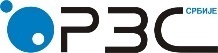 Република СрбијаРепублички завод за статистикуISSN 0353-9555САОПШТЕЊЕСАОПШТЕЊЕСK12број 193 • год. LXVIII, 16.07.2018.број 193 • год. LXVIII, 16.07.2018.Статистика правосуђаСтатистика правосуђаСРБ193 СК12 160718Укупан бројУкупан бројУкупан бројУкупан бројУкупан бројИндексиИндексиИндексиИндексиИндекси20132014201520162017201420152016201720172013201420152016201720132014201520162013Кривичне пријавеКривичне пријавеКривичне пријавеКривичне пријавеКривичне пријавеКривичне пријавеКривичне пријавеКривичне пријавеКривичне пријавеКривичне пријавеКривичне пријавеРЕПУБЛИКА СРБИЈА91411926001087599623790348101117889499Учинилац познат61560545686422667089617678911810492100Учинилац непознат2985138032445332914828581127117659896ОптужењаОптужењаОптужењаОптужењаОптужењаОптужењаОптужењаОптужењаОптужењаОптужењаОптужењаРепублика Србија457044842542030396103775210687949583ОсудеОсудеОсудеОсудеОсудеОсудеОсудеОсудеОсудеОсудеОсудеРепублика Србија322413537633189325253175911094989899Кривична дела2013201320142014201520152016201620172017Кривична делаброј%број%број%број%број%Укупно91411100926001001087591009623710090348100Против живота и тела37344,132683,538183,534513,632783,6Против слобода и права човека и грађанина28503,129753,238743,640464,240524,5Против части и угледа390470,1530410370Против полне слободе3200,42520,33520,33670,43380,4Против брака и породице62686,959146,478917,31019010,61056111,7Против имовине4589950,25030354,358741544400045,74044344,8Против привреде33973,733473,635263,233333,529393,3Против здравља људи34643,831613,437313,436873,845745,1Против опште сигурности људи и имовине12101,312641,412841,212201,311351,3Против безбедности јавног саобраћаја77738,57439878567,278058,177248,5Против уставног уређења и безбедности Републике Србије390380310620,1130Против правосуђа8210,98650,91114110391,19941,1Против јавног реда и мира33963,728973,136713,432013,328823,2Против правног саобраћаја21732,419752,125702,429663,124362,7Против службене дужности26022,824372,626422,427642,926122,9Остала кривична дела74268,164186,97605780658,463307Кривична дела2013201320142014201520152016201620172017Кривична делаброј%број%број%број%број%Укупно4570410048425100420301003961010037752100Против живота и тела36898,139038,129066,925776,524686,5Против слобода и права човека и грађанина13272,917973,713403,213273,412203,2Против части и угледа2300517783,712102,911372,910192,7Против полне слободе3260,73500,72480,62660,72270,6Против брака и породице38758,542488,840199,6423010,7493713,1Против имовине1218626,71386828,61329931,61301732,91184631,4Против привреде22404,927485,725706,12375620155,3Против здравља људи33037,233286,932417,734468,7382410,1Против опште сигурности људи и имовине3710,84350,93700,93560,92920,8Против безбедности јавног саобраћаја42929,441368,530187,225186,424926,6Против уставног уређења и безбедности Републике Србије330,1380,1430,1450,1190,1Против правосуђа4911,150313700,92670,71980,5Против јавног реда и мира25375,628685,925666,122745,721425,7Против правног саобраћаја22474,921534,415723,711482,911022,9Против службене дужности16323,614012,910082,48672,28002,1Остала кривична дела485510,6487110,1425010,137609,531518,3Кривична дела2013201320142014201520152016201620172017Кривична делаброј%број%број%број%број%Укупно3224110035376100331891003252510031759100Против живота и тела23977,426117,420746,219355,919136Против слобода и права човека и грађанина7832,411123,18872,797239342,9Против части и угледа64025531,64511,44681,44021,3Против полне слободе2360,72420,71740,52040,61890,6Против брака и породице31029,634659,8351210,6376611,6440013,9Против имовине972930,21123631,81130134,11130234,71030732,5Против привреде11693,615434,416094,815924,914484,6Против здравља људи28838,929728,429708,932349,9366011,5Против опште сигурности људи и имовине2420,82860,82680,82410,72270,7Против безбедности јавног саобраћаја350810,934619,826167,921766,722507,1Против уставног уређења и безбедности Републике Србије220,1270,1130360,1170,1Против правосуђа1950,62150,62080,61550,51270,4Против јавног реда и мира18145,619965,620316,118715,817745,6Против правног саобраћаја15064,715324,310853,38732,79022,8Против службене дужности7002,25861,75341,64891,54901,5Остала кривична дела331510,3353910345610,432119,927198,62013201320142014201520152016201620172017број%број%број%број%број%Укупно3224110035376100331891003252510031759100Жене3204100335110030841003048100291310018–20 годинаСвега27018,428508,128028,426308,124107,6Жене1404,41374,11264,11334,41234,221–24Свега428913,3462713,1418412,6403212,4387112,2Жене2798,72998,92337,62357,72558,825–29Свега520316,1545115,4498715488915452814,3Жене39912,542012,538412,535511,632311,130–39Свега827625,7924826,1894627891027,4878227,7Жене81625,590727,185627,889329,382228,240–49Свега553317,2626617,7580817,5568917,5583018,4Жене71922,478423,468422,26722265222,450–59Свега409312,7446812,6418612,6393512,1379011,9Жене54316,947614,249916,245114,842214,560 и више годинаСвега19736,123116,521566,522947,123707,5Жене2838,83119,32899,42949,629510,1НепознатоСвега1730,51550,41200,41460,41780,6Жене250,8170,5130,4150,5210,72013201320142014201520152016201620172017број%број%број%број%број%Укупно3224110035376100331891003252510031759100Затвор1120434,81302636,8882026,6941929822025,9    Од 40 година1020405020    Oд 30 до 40 година9011013090110    Преко 15 до 20140230,130220,1180,1              10–15480,1590,2340,1490,2380,1                5–102600,81910,51710,51910,61560,5                3–56652,16771,95501,77072,26282                2–39933,19472,78752,69302,97702,4                1–2 године15364,816314,614384,315204,714484,6    Преко 6 до 12 месеци27288,53184924227,324247,521996,9                3–630039,3377210,721166,42269720006,3                2–313554,218995,48642,696537572,4    До 2 месеца5921,86301,8330132811930,6Новчана казна31419,731198,827228,225817,927318,6Условна осуда – затвор1715253,21830751,71929058,11754153,91794856,5У кућном затвору000011343,418585,721226,7Судска опомена 1900,634116942,16762,13021Васпитне мере960,3910,3680,2470,1380,1Проглашено кривим а ослобођено од казне1010,31030,31020,3720,2460,1Рад у јавном интересу3481,137113531,132913481,1Одузимање возачке дозволе90180,1602040Кривична делаРепублика СрбијаРепублика СрбијаРепублика СрбијаРепублика СрбијаРепублика СрбијаРепублика СрбијаКривична делаукупноСрбија – северСрбија – северСрбија – југСрбија – југСрбија – југКривична делаукупноБеоградски регионРегион ВојводинеРегион Шумадије и Западне СрбијеРегион Јужне и Источне СрбијеРегион Косово и МетохијаУКУПНО9034822649245372314720015...Против живота и тела3278560988906824...Убиство10735223020...Тешко убиство8026201915...Убиство на мах1---1...Убиство детета при порођају1-1--...Нехатно лишење живота3-2-1...Навођење на самоубиство и помагање у самоубиству2-11-...Недозвољен прекид трудноће1--1-...Тешка телесна повреда1053190338326199...Лака телесна повреда1621270447406498...Учествовање у тучи20218806242...Угрожавање опасним оруђем при тучи и свађи19815746148...Излагање опасности431--...Напуштање немоћног лица33---...Непружање помоћи2-2--...7. Пријављена пунолетна лица према кривичном делу, 2017. (наставак)7. Пријављена пунолетна лица према кривичном делу, 2017. (наставак)7. Пријављена пунолетна лица према кривичном делу, 2017. (наставак)7. Пријављена пунолетна лица према кривичном делу, 2017. (наставак)7. Пријављена пунолетна лица према кривичном делу, 2017. (наставак)7. Пријављена пунолетна лица према кривичном делу, 2017. (наставак)7. Пријављена пунолетна лица према кривичном делу, 2017. (наставак)Кривична делаРепублика СрбијаРепублика СрбијаРепублика СрбијаРепублика СрбијаРепублика СрбијаРепублика СрбијаКривична делаукупноСрбија – северСрбија – северСрбија – југСрбија – југСрбија – југКривична делаукупноБеоградски регионРегион ВојводинеРегион Шумадије и Западне СрбијеРегион Јужне и Источне СрбијеРегион Косово и МетохијаПротив слобода и права човека и грађанина4052714110510921141...Повреда равноправности16-565...Повреда права употребе језика и писма1--1-...Повреда слободе изражавања националне или етничке припадности1---1...Противправно лишење слободе671392718...Отмица1456-3...Принуда9123243014...Изнуђивање исказа82411...Злостављање и мучење24239707063...Прогањање56952418...Угрожавање сигурности3426581966895984...Нарушавање неповредивости стана28102124...Противзаконито претресање42--2...Неовлашћено откривање тајне76--1...Повреда тајности писма и других пошиљки112162...Неовлашћено прислушкивање и снимање163427...Неовлашћено фотографисање223559...Неовлашћено објављивање и приказивање туђег списа, портрета и снимка153255...Неовлашћено прикупљање личних података179-53...Повреда права на подношење правног средства7322-...Спречавање јавног скупа1---1...Спречавање политичког, синдикалног и другог организовања и деловања21-1-...Против изборних права17-5111...Повреда права кандидовања1-1--...Повреда права гласања5---5...Давање и примање мита у вези са гласањем6-213...Злоупотреба права гласања1---1...Спречавање одржавања гласања2-1-1...Уништавање докумената о гласању2-1-1...Против права по основу рада20217554387...Повреда права по основу рада и права из социјалног осигурања16316284178...Повреда права при запошљавању и за време незапослености4-112...Повреда права на управљање3---3...Злоупотреба права на штрајк25-25--...Злоупотреба права из социјалног осигурања5-1-4...Непредузимање мера заштите на раду21-1-...Против части и угледа37431614...Увреда28411112...Клевета1--1-...Изношење личних и породичних прилика1--1-...Повреда угледа због расне, верске, националне или друге припадности3-1-2...Повреда угледа стране државе или међународне организације4-13-...Против полне слободе338521018699...Силовање773242624...Обљуба над немоћним лицем921-6...Обљуба са дететом36214713...Обљуба злоупотребом положаја6141-...Недозвољене полне радње15631464138...Полно узнемиравање2551712...Подвођење и омогућавање вршења полног односа7-322...Посредовање у вршењу проституције61311...Приказивање, прибављање и поседовање порнографског материјала и искоришћавање малолетног лица за порнографију157512...Навођење детета на присуствовање полним радњама1---1...Против брака и породице10561890280132153655...Двобрачност3-2-1...Закључење ништавог брака1-1--...Ванбрачна заједница са малолетником1084343337...Одузимање малолетног лица30330829794...Промена породичног стања101144...Запуштање и злостављање малолетног лица12614522139...Насиље у породици7795644189423142943...Недавање издржавања2195197724742532...Кршење породичних обавеза20-1145...Против интелектуалне својине575152314...Повреда моралних права аутора и интерпретатора81313...Неовлашћено искоришћавање ауторског дела или предмета сродног права283997...Неовлашћено уклањање или мењање електронске информације о ауторском и сродним правима11---...Повреда проналазачког права5-32-...Неовлашћено коришћење туђег дизајна15--114...Против имовине40443135661155691776144...Крађа181805060623040302860...Тешка крађа121325030273427971571...Разбојничка крађа7328201213...Разбојништво1655824425284122...Утаја1340152487426275...Превара2939711809801618...Превара у осигурању44221381...Договарање исхода такмичења3-12-...Неосновано добијање и коришћење кредита и друге погодности107148769...Ситна крађа, утаја и превара4228015411177...Одузимање туђе ствари48-201414...Уништење и оштећење туђе ствари821273198189161...Неовлашћено коришћење туђег возила1481115499107121...Изнуда15433434632...Уцена43419812...Злоупотреба поверења908352126...Зеленаштво37215812...Противправно заузимање земљишта1494872137...Противправно усељење662661717...Грађење без грађевинске дозволе3297140116102...Оштећење туђих права522171617...Прикривање27868966747...Против привреде2939543739981676...Фалсификовање новца276992011047...Фалсификовање хартија од вредности61131...Фалсификовање и злоупотреба платних картица232132453916...Фалсификовањe знакова за вредност5311-...Прављење, набављање и давање другом средстава за фалсификовање1---1...Издавање чека и коришћење платних картица без покрића742525519...Неуплаћивање пореза по одбитку30112710...Пореска утаја64987169223170...Кријумчарење961445298...Прање новца137141...Злоупотреба монополистичког положаја1--1-...Неовлашћена употреба туђег пословног имена и друге посебне ознаке робе или услуга69574116...Злоупотреба положаја одговорног лица617106154169188...Злоупотреба у вези са јавном набавком38361514...Проузроковање стечаја91116...Проузроковање лажног стечаја3-1-2...Оштећење повериоца63423279...Злоупотреба овлашћења у привреди247241264354...Нарушавање пословног угледа и кредитне способности5-212...Одавање пословне тајне4121-...Онемогућавање вршења контроле62112...Недозвољена производња72-12537...Недозвољена трговина370278119963...Обмањивање купаца5-1-4...Фалсификовање знакова, односно државних жигова за обележавање робе, мерила и предмета од драгоцених метала4813836...Против здравља људи457415761277990731...Неовлашћено држање опојних дрога 32121133894736449...Неовлашћена производња и стављање у промет опојних дрога1182419326201236...Омогућавање уживања опојних дрога3461297...Непоступање по здравственим прописима за време епидемије51-4-...Преношење заразне болести5-41-...Несавесно пружање лекарске помоћи731382230...Неуказивање лекарске помоћи2---2...Надрилекарство и надриапотекарство1--1-...Несавесно поступање при справљању и издавању лекова4-31-...Производња и стављање у промет шкодљивих производа3742823...Несавесно вршење прегледа животних намирница4--22...Загађивање воде за пиће и животних намирница15-2112...Против животне средине2187180348841818...Загађење животне средине10-154...Противправна изградња и стављање у погон објеката и постројења која загађују животну средину2-11-...Оштећење објеката и уређаја за заштиту животне средине3111-...Оштећење животне средине111424...Уништење, оштећење, изношење у иностранство и уношење у Србију заштићеног природног добра3-111...Уношење опасних материја у Србију и недозвољено прерађивање, одлагање и складиштење опасних материја611-4...Повреда права на информисање о стању животне средине1---1...Убијање и злостављање животиња19329496649...Преношење заразних болести код животиња и биљака2-11-...Производња штетних средстава за лечење животиња21-1-...Загађивање хране и воде за исхрану односно напајање животиња2-1-1...Пустошење шума934-5534...Шумска крађа1707134248671654...Незаконит лов1168143658...Незаконит риболов3612618...Против опште сигурности људи и имовине1135388267285195...Изазивање опште опасности 859248239220152...Уништење и оштећење јавних уређаја20612684329...Изазивање опасности необезбеђењем мера заштите на раду317996...Непрописно и неправилно извођење грађевинских радова91224...Оштећење брана, насипа и водопривредних објеката6-213...Уништење, оштећење и уклањање знакова којима се упозорава на опасност9324-...Злоупотреба телекомуникационих знакова6321-...Неотклањање опасности1---1...Недозвољено поступање са експлозивним и запаљивим материјалом5--5-...Неовлашћено прибављање и угрожавање безбедности нуклеарним материјама3-3--...Против безбедности јавног саобраћаја77242224231618661318...Угрожавање јавног саобраћаја75962153228618491308...Угрожавање саобраћаја опасном радњом и опасним средством7564461...Несавесно вршење надзора над јавним саобраћајем20-173-...Непружање помоћи лицу повређеном у саобраћајној незгоди337989...Против безбедности рачунарских података2013133...Оштећење рачунарских података и програма4-121...Рачунарска саботажа1--1-...Рачунарска превара1111---...Неовлашћен приступ заштићеном рачунару, рачунарској мрежи и електронској обради података31--2...Неовлашћено коришћење рачунара или рачунарске мреже11---...Против уставног уређења и безбедности Републике Србије131723...Диверзија1--1-...Изазивање националне, расне и верске мржње и нетрпељивости121713...Против државних органа2659884357911345...Спречавање службеног лица у вршењу службене радње9419241239...Напад на службено лице у вршењу службене дужности22937696261...Скидање и повреда службеног печата и знака916108151774...Одузимање и уништење службеног печата и службеног списа163283...Лажно представљање224558...Самовлашће138215254653460...Против правосуђа994134294260306...Непријављивање припремања кривичног дела1---1...Непријављивање кривичног дела и учиниоца6625167...Помоћ учиниоцу после извршеног кривичног дела29-51311...Лажно пријављивање3484810380117...Давање лажног исказа365558597128...Ометање правде 141193...Спречавање и ометање доказивања669182811...Повреда тајности поступка111622...Побуна лица лишених слободе21-1-...Бекство и омогућавање бекства лица лишених слободе3--3-...Кршење забране утврђене мером безбедности1--1-...Неизвршење судске одлуке7214211423...Противзаконито омогућавање вршења одређених позива, функција, дужности, послова и делатности1-1--...Надриписарство153363...Против јавног реда и мира2882597629912744...Изазивање панике и нереда4072535...Насилничко понашање1242326156439321...Насилничко понашање на спортској приредби 10213284120...Договор за извршење кривичног дела4--4-...Удруживање ради вршења кривичних дела23211-1...Недозвољена производња, држање, ношење и промет оружја и експлозивних материја833128185323197...Учествовање у групи која изврши кривично дело211--...Недозвољен прелаз државне границе и кријумчарење људи27386781198...Омогућавање злоупотребе остваривања права азила у страној држави5-212...Злоупотреба знака за помоћ и знака за опасност21--1...Неовлашћено организовање игара на срећу1425703730...Неовлашћено извођење археолошких радова 17-917...Неовлашћено бављење одређеном делатношћу1232512347...Повреда гроба747232915...Против правног саобраћаја2436551724556605...Посебни случајеви фалсификовања исправе273151861953...Фалсификовање исправе1404311318394381...Фалсификовање службене исправе22583961117...Навођење на оверавање неистинитог садржаја5342171818254...Против службене дужности2612405528728951...Злоупотреба службеног положаја1234232190299513...Кршење закона од стране судије, јавног тужиоца и његовог заменика 6412164267208...Несавестан рад у служби17328254575...Ненаменско коришћење буџетских средстава 40371020...Противзаконита наплата и исплата51-13...Превара у служби159312...Проневера32463978183...Послуга222848...Трговина утицајем2712456...Примање мита8745151116...Давање мита41515417...Одавање службене тајне33---...Против човечности и других добара заштићених међународним правом3632211...Ратни злочин против цивилног становништва2929---...Расна и друга дискриминација 311-1...Трговина људима22---...Трговина малолетним лицима ради усвојења1-1--...Угрожавање лица под међународном заштитом1--1-...Против војске Србије123432...Противправно ослобођење од војне службе21-1-...Самовољно одсуствовање и бекство из Bојске Србије1--1-...Противљење претпостављеном1---1...Принуда према војном лицу у вршењу службене дужности1--1-...Напад на војно лице у вршењу војне службе1---1...Крађа оружја и дела борбеног средства22---...Неовлашћен приступ војном објекту4-4--...Oстала кривична дела из посебних закона1140106337369328...УкупноЗатворНовчана
казнаУсловна 
осудаУ кућном 
затворуРад у
јавном
интересу
и oдузи-
мање
возачке
дозволеСудска 
опоменаВаспитна
мераПрогла-
шено
кривим 
а ослобо-
ђено од
казнеРЕПУБЛИКА СРБИЈА31759822027311794821223523023846Против живота и тела1913444217109593332623Убиство8686-------Тешко убиство5151-------Убиство на мах64--2----Убиство детета при порођају21--1----Нехатно лишење живота21-1-----Тешка телесна повреда631157740161-122Лака телесна повреда933122164574252918-1Учествовање у тучи12015227733---Угрожавање опасним оруђем при тучи и свађи8062342117--Непружање помоћи211------Против слобода и права човека и грађанина93417812154743142713Повреда слободе исповедања вере и вршења верских обреда1---1----Противправно лишење слободе223-1522---Отмица138-14----Принуда39111216----Изнуђивање исказа1-1------Злостављање и мучење568433127-1Прогањање5112---1-Угрожавање сигурности789146110473291019-2Нарушавање неповредивости стана5-32-----Неовлашћено откривање тајне1-1------Повреда тајности писма и других пошиљки11-------Неовлашћено фотографисање1-----1--Против изборних права8-17-----Повреда права кандидовања1-1------Давање и примање мита у вези са гласањем4--4-----Спречавање одржавања гласања1--1-----Уништавање докумената о гласању2--2-----Против права по основу рада25-5191----Повреда права по основу рада и права из социјалног осигурања22-517-----Повреда права при запошљавању и за време незапослености2--11----Повреда права на управљање1--1-----Против части и угледа402-3586-234-2Увреда395-3552-234-2Изношење личних и породичних прилика6-33-----Повреда угледа због расне, верске, националне или друге припадности1--1-----Против полне слободе18910045925--1-Силовање3938-----1-Обљуба над немоћним лицем33-------Обљуба са дететом2020-------Обљуба злоупотребом положаја32--1----Недозвољене полне радње963344316----Полно узнемиравање2--2-----Подвођење и омогућавање вршења полног односа3--3-----Посредовање у вршењу проституције32--1----Искоришћавање рачунарске мреже или комуникације другим техничким средствима за извршење кривичних дела против полне слободе према малолетном лицу 1--1-----Навођење детета на присуствовање полним радњама11-------Приказивање, прибављање и поседовање порнографског материјала и искоришћавање малолетног лица за порнографију181-107----Против брака и породице440010226330781922713-5Ванбрачна заједница са малолетником537540-1---Одузимање малолетног лица503740-----Запуштање и злостављање малолетног лица315-26-----Насиље у породици271380861736145122-4Недавање издржавања1553199451236471411-18. Осуђена пунолетна лица према кривичном делу и изреченим кривичним санкцијама, 2017. (наставак)8. Осуђена пунолетна лица према кривичном делу и изреченим кривичним санкцијама, 2017. (наставак)8. Осуђена пунолетна лица према кривичном делу и изреченим кривичним санкцијама, 2017. (наставак)8. Осуђена пунолетна лица према кривичном делу и изреченим кривичним санкцијама, 2017. (наставак)8. Осуђена пунолетна лица према кривичном делу и изреченим кривичним санкцијама, 2017. (наставак)8. Осуђена пунолетна лица према кривичном делу и изреченим кривичним санкцијама, 2017. (наставак)8. Осуђена пунолетна лица према кривичном делу и изреченим кривичним санкцијама, 2017. (наставак)8. Осуђена пунолетна лица према кривичном делу и изреченим кривичним санкцијама, 2017. (наставак)8. Осуђена пунолетна лица према кривичном делу и изреченим кривичним санкцијама, 2017. (наставак)8. Осуђена пунолетна лица према кривичном делу и изреченим кривичним санкцијама, 2017. (наставак)УкупноЗатворНовчана
казнаУсловна 
осудаУ кућном 
затворуРад у
јавном
интересу
и oдузи-
мање
возачке
дозволеСудска 
опоменаВаспитна
мераПрогла-
шено
кривим 
а ослобо-
ђено од
казнеПротив интелектуалне својине263-20-12--Неовлашћено искоришћавање ауторског дела или предмета сродног права242-19-12--Повреда проналазачког права11-------Неовлашћено коришћење туђег дизајна1--1-----Против имовине103073744510509771615562158Крађа4086104928924521501311122Тешка крађа36971733-15973515-65Разбојничка крађа4028-111----Разбојништво61546413251051-7-Утаја20826231256522-1Договарање исхода такмичења2--2-----Превара6852501537050----Превара у осигурању5--5-----Неосновано добијање и коришћење кредита и друге погодности8131761-----Ситна крађа, утаја и превара1071227425615--Одузимање туђе ствари4-13-----Уништење и оштећење туђе ствари94152643-28--Неовлашћено коришћење туђег возила20172259293---Изнуда6233-1712----Уцена153-84----Злоупотреба поверења9--53-1--Зеленаштво51-4-----Противправно заузимање земљишта281819-----Грађење без грађевинске дозволе9893824----Противправно усељење152112-----Оштећење туђих права19199-----Неовлашћено изношење и уношење културног добра1-1------Прикривање2304252123625--Против привреде144829811287915441--Фалсификовање новца91351222211---Фалсификовање хартија од вредности41111----Фалсификовање и злоупотреба платних картица971926511----Прављење, набављање и давање другом средстава за фалсификовање4--4-----Издавање чека и коришћење платних картица без покрића309-129----Неуплаћивање пореза по одбитку231418-----Пореска утаја392721326443----Кријумчарење7881663----Прање новца11-------Неовлашћена употреба туђег пословног имена и друге посебне ознаке робе или услуга3211120-----Злоупотреба положаја одговорног лица24811429042----Злоупотреба у вези са јавном набавком4--4-----Проузроковање лажног стечаја1--1-----Оштећење повериоца152-112----Злоупотреба овлашћења у привреди12620-9214----Нарушавање пословног угледа и кредитне способности5-41-----Онемогућавање вршења контроле4121-----Недозвољена производња37214201----Недозвољена трговина2511246182731--Обмањивање купаца5--5-----Против здравља људи366011276941595168512158Неовлашћена производња и стављање у промет опојних дрога995778-146477-143Неовлашћено држање опојних дрога 2592332694141010444215Омогућавање уживања опојних дрога5016-2014----Непоступање по здравственим прописима за време епидемије1--1-----Несавесно пружање лекарске помоћи4--22----Противправно вршење медицинских експеримената и испитивање лека1--1-----Надрилекарство и надриапотекарство1--1-----Несавесно поступање при справљању и издавању лекова1--1-----Производња и стављање у промет шкодљивих производа151-131----Против животне средине5125211431612108--Оштећење животне средине21-1-----Уништење, оштећење, изношење у иностранство и уношење у Србију заштићеног природног добра2--2-----Уношење опасних материја у Србију и недозвољено прерађивање, одлагање и складиштење опасних материја32-1-----Убијање и злостављање животиња16-312--1--Пустошење шума2717181----Шумска крађа443451032699107--Незаконит лов122172----Незаконит риболов71-6-----Против опште сигурности људи и имовине227473135382-11Изазивање опште опасности204423121342-11Уништење и оштећење јавних уређаја72-41----Изазивање опасности необезбеђењем мера заштите на раду133-73----Злоупотреба телекомуникационих знакова1--1-----Неотклањање опасности2--2-----Против безбедности јавног саобраћаја225026027715421191426111Угрожавање јавног саобраћаја223325527515321191426111Угрожавање саобраћаја опасном радњом и опасним средством3--3-----Угрожавање безбедности ваздушног саобраћаја11-------Несавесно вршење надзора над јавним саобраћајем1--1-----Непружање помоћи лицу повређеном у саобраћајној незгоди12426-----Против безбедности рачунарских података83-32----Рачунарска превара73-22----Прављење, набављање и давање другом средстава за извршење кривичних дела против безбедности рачунарских података1--1-----Против уставног уређења и безбедности Републике Србије172-15-----Изазивање националне, расне и верске мржње и нетрпељивости172-15-----Против државних органа11551088279841269712Спречавање службеног лица у вршењу службене радње6016-395----Напад на службено лице у вршењу службене дужности19063296271--1Скидање и повреда службеног печата и знака1093991-51--Одузимање и уништење службеног печата и службеног списа1--1-----Лажно представљање7232-----Самовлашће78824685699209611Против правосуђа127238886-1-1Непријављивање припремања кривичног дела11-------Непријављивање кривичног дела и учиниоца31-2-----Помоћ учиниоцу после извршеног кривичног дела2071111----Лажно пријављивање559540--1--Давање лажног исказа3032213---1Ометање правде 41-21----Спречавање и ометање доказивања111-91----Неизвршење судске одлуке2--2-----Надриписарство1--1-----Против јавног реда и мира177443012588532842--Изазивање панике и нереда123144----Насилничко понашање5671381436946----Насилничко понашање на спортској приредби 65109415----Договор за извршење кривичног дела1---1----Удруживање ради вршења кривичних дела156-45----Недозвољена производња, држање, ношење и промет оружја и експлозивних материја5561391426513332--Учествовање у групи која изврши кривично дело4--4-----Недозвољен прелаз државне границе и кријумчарење људи3531182102131----Омогућавање злоупотребе остваривања права азила у страној држави2--2-----Неовлашћено организовање игара на срећу1208605011---Неовлашћено бављење одређеном делатношћу54421281----Неовлашћено извођење археолошких радова 10--91----Повреда гроба15447-----Против правног саобраћаја90215076974611--Посебни случајеви фалсификовања исправе5381063399291---Фалсификовање исправе126184995----Фалсификовање службене исправе9212-719----Навођење на оверавање неистинитог садржаја14614-1283-1--Против службене дужности490954312781---Злоупотреба службеног положаја13439-80141---Несавестан рад у служби16-3121----Ненаменско коришћење буџетских средстава 1-1------Превара у служби41-12----Проневера26135-18541----Послуга192-161----Трговина утицајем74-12----Примање мита2812-214----Давање мита202-153----Против човечности и других добара заштићених међународним правом169-43----Ратни злочин против цивилног становништва33-------Учествовање у рату или оружаном сукобу у страној држави3--3-----Расна и друга дискриминација 1--1-----Трговина људима96--3----Против војске Србије149-5-----Крађа оружја и дела борбеног средства88-------Неовлашћен приступ војном објекту61-5-----Oстала кривична дела из посебних закона95511626746577-12СРБИЈА – СЕВЕР1678041009821024010582141431924Београдски регион601115972493516564551668Регион Војводине10769250373367244941591271316СРБИЈА – ЈУГ1497941201749770810641381591922Регион Шумадије и Западне Србије7919207271345934522642147Регион Јужне и Источне Србије7060204810363115612112117515Регион Косово и Метохија………………………